January 16th, 2022 – 2nd Sunday after the Epiphany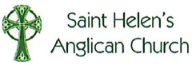 Holy Eucharist This service is Livestreamed via Facebook and the Parish website.We welcome everyone worshipping with us today whether in person or online.The Gathering of the CommunityWords of Welcome and AcknowledgmentWe begin by acknowledging that we live, work, play, and worship on the traditional and unceded territory of the Coast Salish peoples including the Katzee, Tsawwassen, Semiahmoo and Kwantlen Nations. May our words and our actions reflect our awareness and appreciation of this. Processional Hymn – CP# 384 Praise to the Lord, the Almighty v.1-3The GreetingThe grace of our Lord Jesus Christ, the love of God andthe fellowship of the Holy Spirit be with you all.  And also with you.The Collect for PurityAlmighty God,to you all hearts are open, all desires known, and from you no secrets are hidden. Cleanse the thoughts of our hearts 
by the inspiration of your Holy Spirit, 	that we may perfectly love you, and worthily magnify your holy name; through Christ our Lord.  Amen.Glory to GodGlory to God in the highest,and peace to his people on earth.Lord God, heavenly king,almighty God and Father,we worship you, we give you thanks,we praise you for your glory.Lord Jesus Christ, only Son of the Father,Lord God, Lamb of God,you take away the sin of the world:have mercy on us;you are seated at the right hand of the Father:receive our prayer.For you alone are the Holy One,you alone are the Lord,you alone are the Most High,Jesus Christ, with the Holy Spirit,in the glory of God the Father. AmenThe CollectAlmighty God,your Son our Saviour Jesus Christis the light of the world.May your people,illumined by your word and sacraments,shine with the radiance of his glory,that he may be known, worshipped, and obeyedto the ends of the earth;who lives and reigns with you and the Holy Spirit,one God, now and for ever.  Amen.The Proclamation of the WordFirst Reading – Isaiah 62: 1-5For Zion's sake I will not keep silent, and for Jerusalem's sake I will not rest, until her vindication shines out like the dawn, and her salvation like a burning torch. The nations shall see your vindication, and all the kings your glory; and you shall be called by a new name that the mouth of the Lord will give. You shall be a crown of beauty in the hand of the Lord, and a royal diadem in the hand of your God. You shall no more be termed Forsaken, and your land shall no more be termed Desolate; but you shall be called My Delight Is in Her, and your land Married; for the Lord delights in you, and your land shall be married. For as a young man marries a young woman, so shall your builder marry you, and as the bridegroom rejoices over the bride, so shall your God rejoice over you.Listen to what the Spirit is saying to the Church.  Thanks be to GodPsalm 36: 5-105 Your love, O Lord, reaches to the heavens, and your faithfulness to the clouds.6 Your righteousness is like the strong mountains,your justice like the great deep; you save both man and beast, O Lord.7 How priceless is your love, O God! your people take refuge under the shadow of your wings.8 They feast upon the abundance of your house; you give them drink from the river of your delights.9 For with you is the well of life, and in your light we see light.10 Continue your loving-kindness to those who know you, and your favour to those who are true of heart.Glory to God, Source of all being, eternal Word and Holy Spirit: as it was in the beginning, is now and will be for ever.  Amen  Second Reading – 1 Corinthians 12:1-11Now concerning spiritual gifts, brothers and sisters, I do not want you to be uninformed. You know that when you were pagans, you were enticed and led astray to idols that could not speak. Therefore I want you to understand that no one speaking by the Spirit of God ever says "Let Jesus be cursed!" and no one can say "Jesus is Lord" except by the Holy Spirit. Now there are varieties of gifts, but the same Spirit; and there are varieties of services, but the same Lord; and there are varieties of activities, but it is the same God who activates all of them in everyone. To each is given the manifestation of the Spirit for the common good. To one is given through the Spirit the utterance of wisdom, and to another the utterance of knowledge according to the same Spirit, to another faith by the same Spirit, to another gifts of healing by the one Spirit, to another the working of miracles, to another prophecy, to another the discernment of spirits, to another various kinds of tongues, to another the interpretation of tongues. All these are activated by one and the same Spirit, who allots to each one individually just as the Spirit chooses.Listen to what the Spirit is saying to the Church.  Thanks be to GodGradual Hymn –CP# 341 God of Mercy, God of GraceThe Gospel – John 2:1-11The Lord be with you. And also with you.The Holy Gospel of our Lord Jesus Christ according to JohnGlory to you, Lord Jesus Christ. On the third day there was a wedding in Cana of Galilee, and the mother of Jesus was there. Jesus and his disciples had also been invited to the wedding. When the wine gave out, the mother of Jesus said to him, "They have no wine." And Jesus said to her, "Woman, what concern is that to you and to me? My hour has not yet come." His mother said to the servants, "Do whatever he tells you." Now standing there were six stone water jars for the Jewish rites of purification, each holding twenty or thirty gallons. Jesus said to them, "Fill the jars with water." And they filled them up to the brim. He said to them, "Now draw some out, and take it to the chief steward." So they took it. When the steward tasted the water that had become wine, and did not know where it came from (though the servants who had drawn the water knew), the steward called the bridegroom and said to him, "Everyone serves the good wine first, and then the inferior wine after the guests have become drunk. But you have kept the good wine until now." Jesus did this, the first of his signs, in Cana of Galilee, and revealed his glory; and his disciples believed in him.The Gospel of ChristPraise to you, Lord Jesus ChristHomily: The Rev’d Philippa Segrave-PrideThe Nicene CreedLet us confess our faith, as we say,We believe in one God,the Father, the Almighty,maker of heaven and earth,of all that is, seen and unseen.We believe in one Lord, Jesus Christ,the only Son of God,eternally begotten of the Father,God from God, Light from Light,true God from true God,begotten, not made,of one being with the Father.Through him all things were made.For us and for our salvationhe came down from heaven:by the power of the Holy Spirithe became incarnate from the Virgin Mary,and was made man.For our sake he was crucifiedunder Pontius Pilate;he suffered death and was buried.On the third day he rose againin accordance with the scriptures;he ascended into heavenand is seated at the right hand of the Father.He will come again in gloryto judge the living and the dead,and his kingdom will have no end.We believe in the Holy Spirit,the Lord, the giver of life,who proceeds from the Father.With the Father and the Sonhe is worshipped and glorified.He has spoken through the prophets.We believe in one holy catholicand apostolic Church.We acknowledge one baptismfor the forgiveness of sins.We look for the resurrection of the dead,and the life of the world to come. Amen.Prayers of the People  Confession and Absolution  God is steadfast in love and infinite in mercy.  God welcomes sinners and invites them to this table.  Let us confess our sins confident in God’s forgiveness.Silence is kept.Most merciful God,we confess that we have sinned against youin thought, word, and deed, by what we have done,and by what we have left undone.We have not loved you with our whole heart;We have not loved our neighbours as ourselves.We are truly sorry and we humbly repent.For the sake of your Son Jesus Christ, have mercy on us and forgive us, that we may delight in your will, and walk in your ways, to the glory of your name. Amen.Almighty God have mercy upon you, pardon and deliver you from all your sins, confirm and strengthen you in all goodness, and keep you in eternal life; through Jesus Christ our Lord. Amen.The PeaceThe peace of the Lord be always with you.And also with you.The Celebration of the EucharistOffertory Hymn – CP#393 Immortal, Invisible, God Only WisePrayer over the GiftsLiving God,you have revealed your Son as the Messiah.May we hear his word and follow it,and live as children of light.We ask this in the name of Jesus Christ the Lord.  AmenThe Great Thanksgiving 	Eucharistic Prayer 2The Lord be with you.And also with you.Lift up your hearts.We lift them to the Lord.Let us give thanks to the Lord our God.It is right to give our thanks and praise.We give you thanks and praise, almighty God,through your beloved Son, Jesus Christ,our Saviour and Redeemer.He is your living Word,through whom you have created all things.By the power of the Holy Spirithe took flesh of the Virgin Maryand shared our human nature.He lived and died as one of us,to reconcile us to you,the God and Father of all.In fulfilment of your willhe stretched out his hands in suffering,to bring release to those who place their hope in you;and so he won for you a holy people.He chose to bear our griefs and sorrows,and to give up his life on the cross,that he might shatter the chains of evil and death,and banish the darkness of sin and despair.By his resurrectionhe brings us into the light of your presence.Now with all creation we raise our voicesto proclaim the glory of your name.Holy, holy, holy Lord, God of power and might,heaven and earth are full of your glory.Hosanna in the highest.Blessed is he who comes in the name of the Lord.Hosanna in the highest.Holy and gracious God,accept our praise,through your Son our Saviour Jesus Christ;who on the night he was handed overto suffering and death,took bread and gave you thanks,saying, “Take, and eat:this is my body which is broken for you.”In the same way he took the cup,saying, “This is my blood which is shed for you.When you do this, you do it in memory of me.”Remembering, therefore, his death and resurrection,we offer you this bread and this cup,giving thanks that you have made us worthyto stand in your presence and serve you.We ask you to send your Holy Spiritupon the offering of your holy Church.Gather into one all who share in these sacred mysteries,filling them with the Holy Spiritand confirming their faith in the truth,that together we may praise youand give you glorythrough your Servant, Jesus Christ.All glory and honour are yours,Father and Son, with the Holy Spiritin the holy Church, now and for ever. Amen. The Lord’s PrayerRejoicing in God’s new creation, let us pray as our Redeemer has taught us.Our Father in heaven, hallowed be your name,your kingdom come, your will be done,on earth as in heaven.Give us today our daily bread.Forgive us our sins as we forgive those who sin against us.Save us from the time of trial and deliver us from evil.For the kingdom, the power, and the glory are yoursnow and for ever.  Amen.The Breaking of the BreadWe break this bread to share in the body of ChristWe, being many, are one body, for we all share in the one bread.The CommunionThe gifts of God for the people of God.Thanks be to GodPlease proceed to the altar for communion as directed, we ask that you sanitise your hands before receiving Communion. Prayer after CommunionGod of glory,you nourish us with bread from heaven.Fill us with your Holy Spirit,that through us your light may shine in all the world.We ask this in the name of Jesus Christ.  AmenThe DoxologyGlory to God,whose power working in us can do infinitely more than we can ask or imagine.  Glory to God from generation to generation in the church and in Christ Jesus for ever and ever.  Amen.The BlessingMay the love of God the Father enliven you; may the light of Christ the Son enlighten you; may the energy of the Holy Spirit inspire you with hope and joy.  And the blessing of God Almighty, the Father, the Son, and the Holy Spirit be with you now, and always.  AmenSending Hymn – CP#384 Praise to the Lord, the Almighty, v. 4-6Dismissal Go in peace to love and serve the Lord. Alleluia!Thanks be to God. AlleluiaNotices and Prayer List for the week beginning 16th January 2022To assist the office, please ensure that any items for the Notices are received before Noon on Thursday.The flowers by the altar are given for the glory of God.We pray for the whole Anglican Church of Canada – we pray especially for our primate, Archbishop Linda Nichols.  We pray also for Executive Director, Will Postma, and staff of the Primate’s World Relief and Development Fund; and the Week of Prayer for Christian Unity.Anglican Communion – we pray for the Church of England.In our Diocesan Cycle - we pray for our Bishop, the Rt. Rev’d John Stephens. We also pray for: The Cathedral Chapter – The Very Rev’d Chris Pappas, Chair; and Urban Aboriginal Ministry. We pray for our companion diocese of Northern Philippines.  We pray for our own twinned parish of Holy Apostles, Abatan, and their priest, Father Joey Napat-a. In all these prayers for the church near and far, we pray for the people and clergy and for the ministries flowing from these places into the communities.   In our Parish Cycle we pray for:  Judy Glanville, Brownee Hamilton and Terri Harding. We pray for their work, ministry, and families here and away.Notices 2022 Donation Envelopes – Envelopes are now available for pickup at church on Sunday or at the Parish Office on Tuesdays and Fridays between 9am and 2pm.Sunday 23rd January 11.30am -  Parish Town Hall Meeting
We will be hosting a meeting to find out a little more from members of the parish about their hopes for the next chapter in the story of St Helen's. The conversations will help towards building an honest Parish Profile.We will serve a simple soup lunch and then the meeting will follow. We hope that it will conclude around 1.30pm. Please let other members know. The more people who contribute the better the conversation! To help with the catering and set up, please could you register using the following link, or email the Parish Office. https://rsvp.church/r/rtPsq18u Sunday 27th February 11.30 am Annual Vestry MeetingOur Annual Vestry meeting will soon be upon us. We hope that this will be an in person meeting. We will be looking for reports from our active ministries.Deadline for the reports is 30th January. Please send your reports to the parish office.  Thank you. Prayers of the People - New volunteers needed
Before Christmas the need for more volunteers to lead the Prayers of the people has been canvassed during Sunday worship. If this is something you may be interested in learning more about, without having to commit, please let Philippa know (preferably by email as she has a terrible memory). An information/training session will be scheduled for February if there is sufficient interest. Prayer Requests to the Prayer Circle – please be in touch with Judy Nicholson who will receive and forward your prayer requests to the prayer circle.  If you do not have her contact details, please send an email to the office email address and it will be passed on to her for distribution.  Altar Flowers – Please consider providing for the flowers placed on the Altar to the glory of God, in celebration, in thanksgiving, or in memory of loved ones.  The cost is usually in the $40 - $50 range. Contact Heather Herd for details.  You may make your donation by cheque made out to St. Helen's Anglican Church and send it in the mail or leave it in the offering plate on a Sunday or by Interac 	         e-Transfer. The email address to transfer electronically is: giving2sthelen@gmail.com  This Week’s Ministry Team  Officiant/Preacher– The Rev’d Philippa Segrave-PrideMusic – Matthew MaCrucifer – Alex MasonPsalmist and Prayers of the Community – Cathy AndersonReaders – Mareen and Roshan MathewGreeters – Mary Patterson and Wendy RussellLivestream Tech – Zoltan Barabas/Simon LeeAltar Guild – Josie Francis, Heather Herd and Kelly FouldsContact Details for the Priest in Charge - The Rev’d Philippa Segrave-PrideIf you would like to contact Philippa, her details are as follows:  Email: sainthelensrector@gmail.comOffice Number: 604 581 4800 	Mobile: 778 838 3132Day Off:  usually MondayParish Office email: churchoffice@shawbiz.ca Phone Number: 604 581 4800